
FORMATION PROFESSIONNELLE EN ETHIQUE 2017 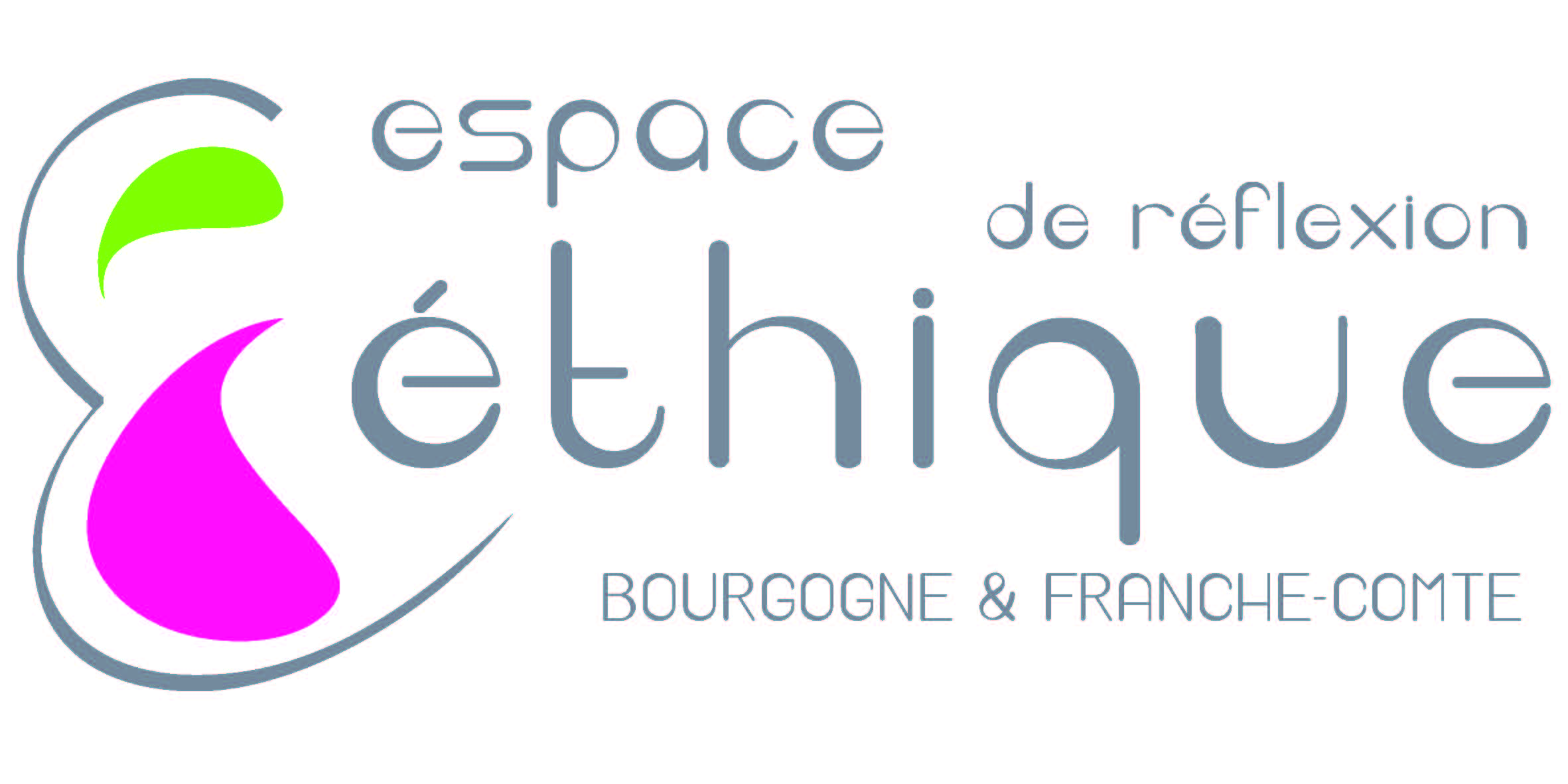 BULLETIN D’INSCRIPTION

Merci de renseigner l’intégralité des informations demandées. Tout bulletin d’inscription incomplet ne sera pas traité.
Le nombre de place étant limité, nous vous conseillons de vous inscrire dans les meilleurs délais.Choix du ou des modules (cocher les cases pour les modules et les dates retenus)Module 1 : Initiation à la démarche éthique dans le domaine de la santéModule 2 : Méthode de participation à une démarche de réflexion éthique et enjeux de l’animationModule 3 : Comment rédiger une synthèse ou un avis après une réunion d’équipe portant sur une question de nature éthique ou après une réunion de comité d’éthique.Les participants à ce module auront impérativement suivi les modules 1 et 2 Informations participantNom :										Prénom :Fonction :Adresse électronique :Téléphone :Nom de la structure  d’appartenance :Adresse de la structure :Ville : 										Code postal :Etes-vous membre d’un comité d’éthique ou d’un groupe de réflexion éthique ?	 Oui		 Non		Si oui, lequel :Avez-vous déjà suivi 1 ou 2 modules ? 	 Oui		 Non		Si oui, à quelle date :Informations formationIdentité du responsable du service de formation de votre établissement (qui sera contacté pour la convention de formation)Nom :										Prénom :Adresse électronique :								Téléphone : Une attestation de présence sera adressée au participant après la formation. Précisions éventuelles :Modalités de règlementLe paiement de la formation s’effectue soit au moment de l’inscription, soit après service et ce dans les 30 jours à réception de la facture.Par chèque à l’ordre de : Espace de Réflexion Ethique Bourgogne - Franche-ComtéPar virement bancaire :	Code banque : 10278 – Code guichet : 02568 – N° compte : 0002050160 – Clé RIB : 41	SWIFT/BIC : CMCIFR2A – IBAN : FR79 1027 8025 6800 0205 0160 141	Domiciliation : CCM Dijon Théâtre Mirande – Titulaire du compte : Espace Ethique BFCDomiciliation : CCM Dijon Théâtre Mirande – Titulaire compte : Espace Ethique BFC DatesLieuTarifDate limite d’inscription Mardi 21 mars 2017Dole – Espace RamelZone des Epenottes150€30 février 2017 Mardi 19 septembre 2017Dole – Espace RamelZone des Epenottes150€30 juin  2017DatesLieuTarifDate limite d’inscription Mardi 28 mars 2017Dole – Espace RamelZone des Epenottes150€30 février  2017 Mardi 26 septembre 2017Dole – Espace RamelZone des Epenottes150€30 juin 2017DatesLieuTarifDate limite d’inscription Mardi 4 avril 2017Dole – Espace RamelZone des Epenottes150€30 février  2017 Mardi 3 octobre 2017Dole – Espace RamelZone des Epenottes150€30 juin  2017